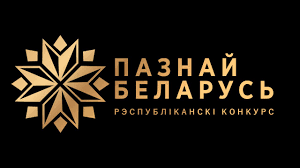 XXII Республиканский туристический конкурс «Познай Беларусь»1 февраля 2024 года Министерство спорта и туризма Республики Беларусь и Национальное агентство по туризму объявили старт XXII Республиканского туристического конкурса «Познай Беларусь» 2024 года!В 2024 году конкурс будет проводится по 13-ти номинациям:Номинация «Я познаю Беларусь»;Номинация «Экскурсовод года»;Номинация «Туристическая компания года»;Номинация «Средство размещения года»;Номинация «Санаторий года»;Номинация «Агроэкоусадьба года»;Номинация «Материал года»;Номинация «Музей года»;Номинация «Фотография года»;Номинация «Объект экологического туризма года»;Номинация «Объект промышленного туризма года»;Номинация «Объект религиозного туризма года»;Номинация «Событийное мероприятие года».Положение о конкурсе и форма заявки размещены на сайте ГУ «Национальное агентство по туризму» (www.belarustourism.by) в разделе «Новости».